Glacier variations at Aru Co in western Tibet from 1971 to 2016 derived from Remote Sensing dataZHANG ZHEN, LIU SHIYIN, ZHANG YONG, WEI JUNFENG, JIANG ZONGLI, WU KUNPENG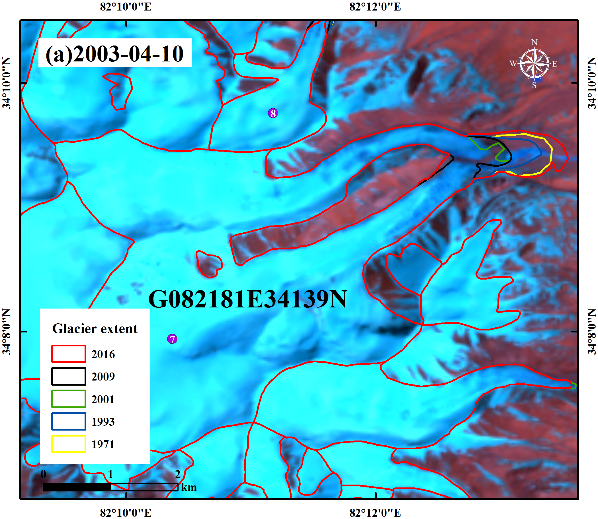 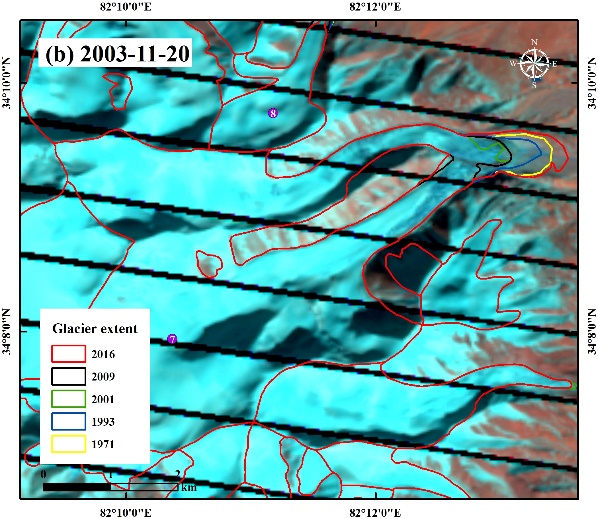 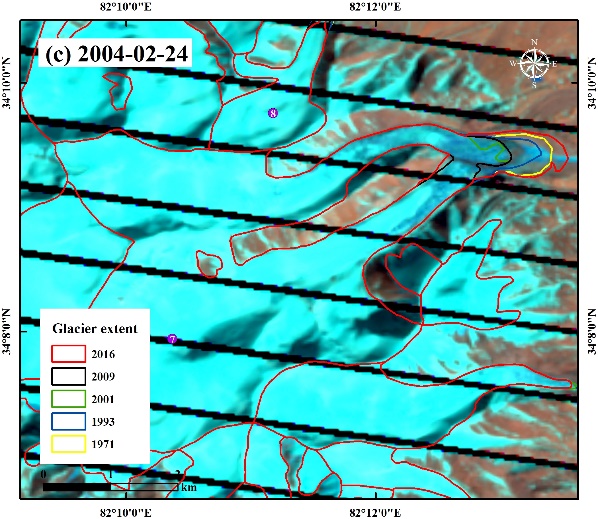 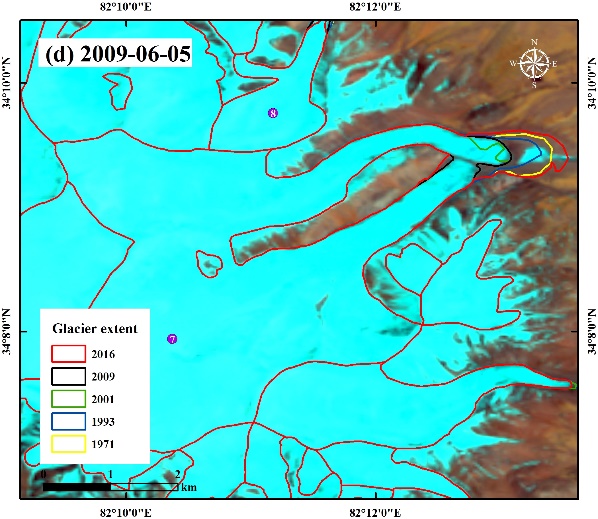 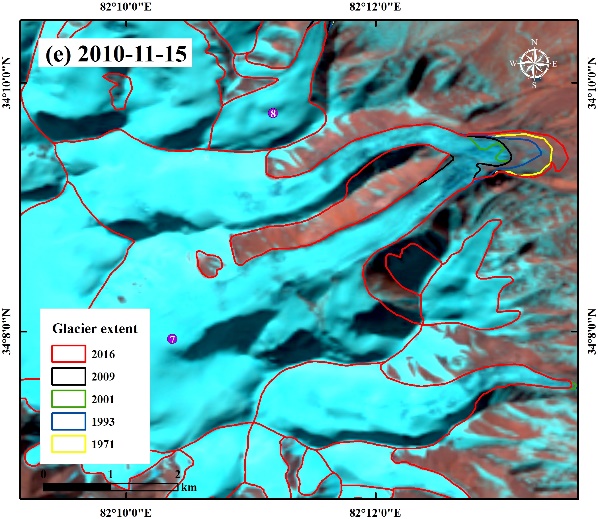 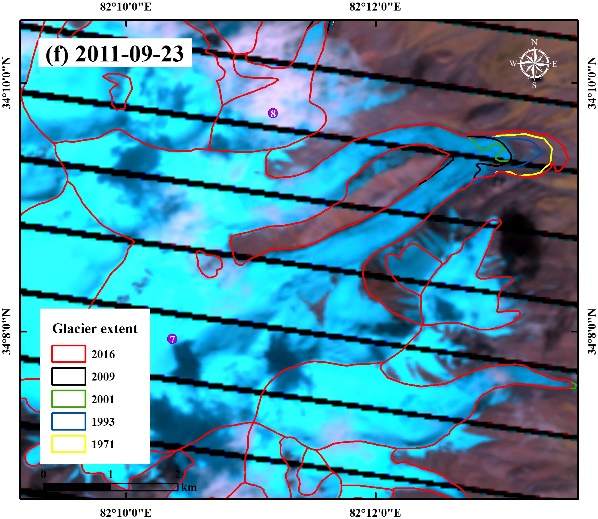 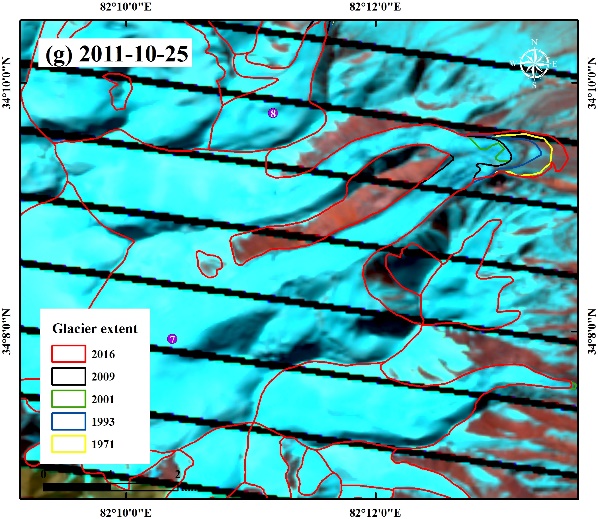 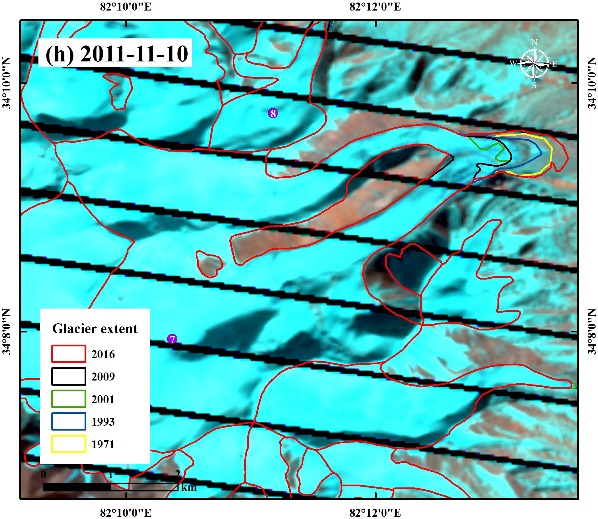 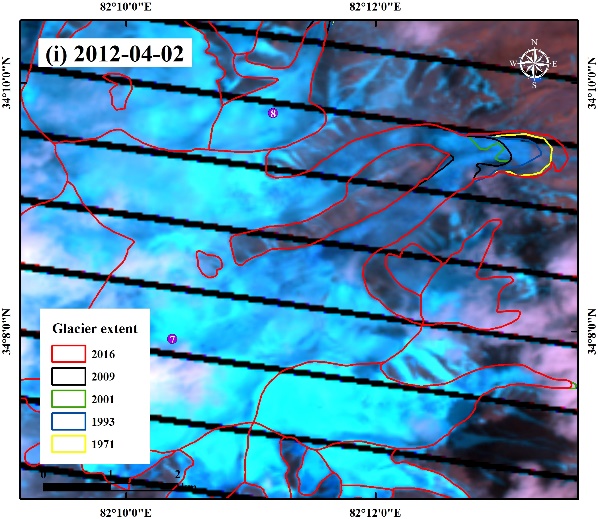 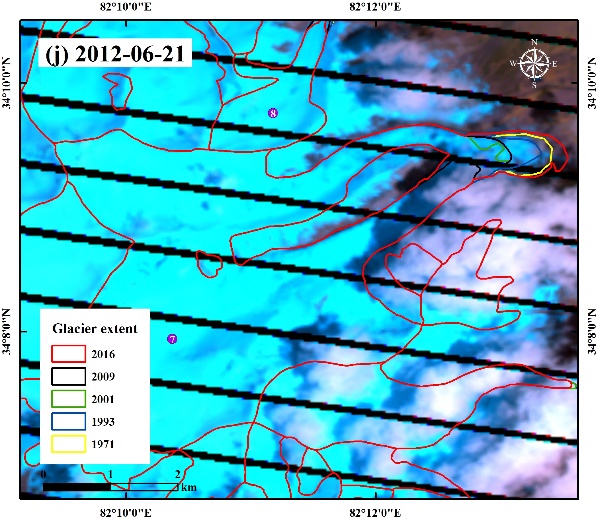 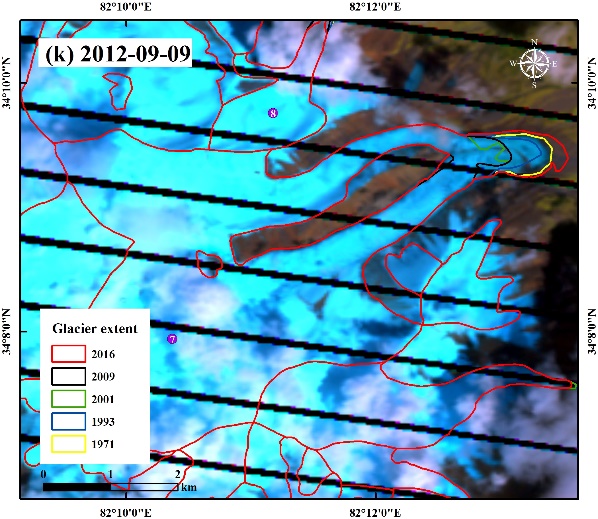 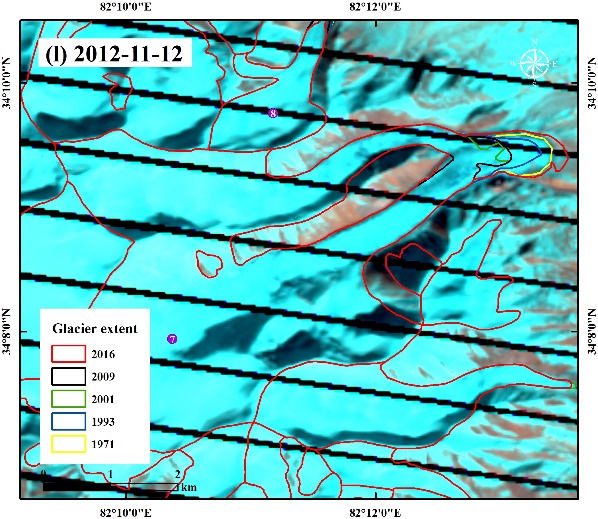 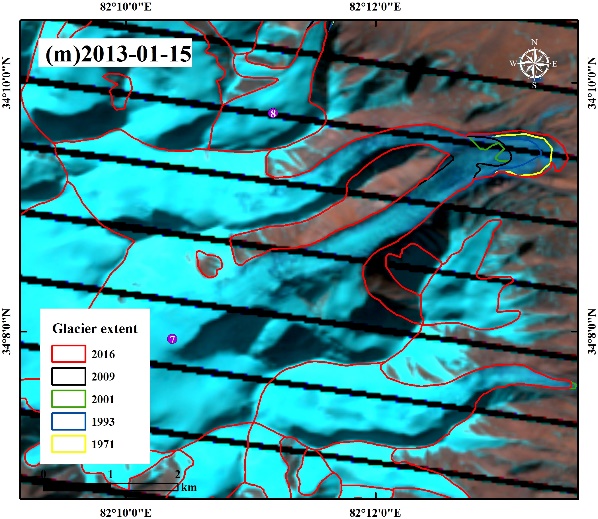 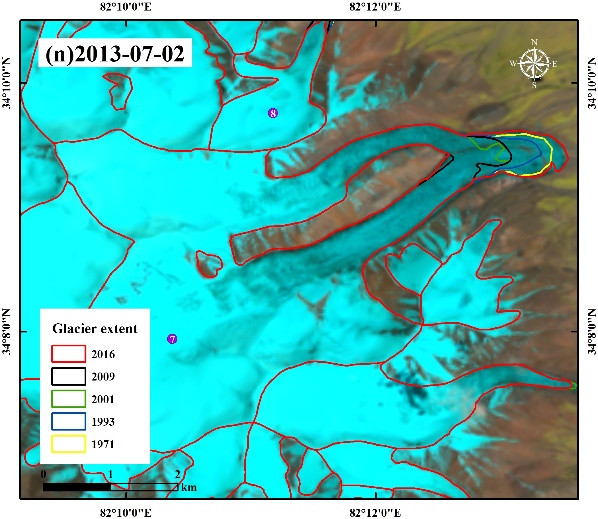 Figure S1.  The process of Glacier G082181E34139N surging observed on Landsat images (The SWIR, NIR and red band composited).